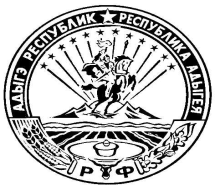 СОВЕТ НАРОДНЫХ ДЕПУТАТОВ МУНИЦИПАЛЬНОГО ОБРАЗОВАНИЯ «ДАХОВСКОЕ СЕЛЬСКОЕ ПОСЕЛЕНИЕ»РФ, Республика Адыгея, 385792, Майкопский район, ст.Даховская, ул.Советская, 20РЕШЕНИЕО проведении конкурса по отбору кандидатур на должность главы муниципального образования «Даховское сельское поселение» и назначении выборов главы муниципального образования «Даховское сельское поселение» по результатам конкурсаВ соответствии с частью 2.1 статьи 36 Федерального закона от 6 октября 2003 года № 131-ФЗ «Об общих принципах организации местного самоуправления в Российской Федерации», пунктом 2.3 статьи 34 Закона Республики Адыгея от 31 марта 2005 года № 294 «О местном самоуправлении», Уставом муниципального образования «Даховское сельское поселение», Положением о порядке проведения конкурса по отбору кандидатур на должность главы муниципального образования «Даховское сельское поселение» и выборов главы муниципального образования «Даховское сельское поселение» по результатам конкурса, утвержденным решением Совета народных депутатов муниципального образования «Даховское сельское поселение» от 25.05.2022 г. № 137, Совет народных депутатов муниципального образования «Даховское сельское поселение»      РЕШИЛ:	1. Провести конкурс по отбору кандидатур на должность главы муниципального образования «Даховское сельское поселение» (далее – конкурс).2. Установить, что конкурс проводится в соответствии с условиями, определенными Положением о порядке проведения конкурса по отбору кандидатур на должность главы муниципального образования «Даховское сельское поселение» и выборов главы муниципального образования «Даховское сельское поселение» по результатам конкурса, утвержденным решением Совета народных депутатов муниципального образования «Даховское сельское поселение» от 25.05.2022 г. № 137 (опубликовано и размещено на сайте администрации муниципального образования «Даховское сельское поселение» в сети «Интернет» https: дах01.рф.3. Установить:3.1. Дату и время проведения конкурса –  27 августа 2022 года в 10 часов 00 минут.3.2. Место проведения конкурса – кабинет главы администрации муниципального образования «Даховское сельское поселение» (Республика Адыгея, Майкопский район, ст. Даховская, ул. Советская, дом 20).4. Организацию и проведение конкурса возложить на конкурсную комиссию по отбору кандидатур на должность главы муниципального образования «Даховское сельское поселение» (далее – конкурсная комиссия), сформированную в соответствии с Положением о порядке проведения конкурса по отбору кандидатур на должность главы муниципального образования «Даховское сельское поселение» и выборов главы муниципального образования «Даховское сельское поселение» по результатам конкурса, утвержденным решением Совета народных депутатов муниципального образования «Даховское сельское поселение» от 25.05.2022 г. № 137.5. Установить:5.1. Дату начала приема предложений по персональному составу конкурсной комиссии – 25 июня 2022 года.5.2. Дату окончания приема предложений по персональному составу конкурсной комиссии – 04 июля 2022 года.5.3. Время приема предложений по персональному составу конкурсной комиссии – в рабочие дни с 08 часов 00 минут до 12 часов 00 минут и с 12 часов 48 минут до 16 часов 00 минут.5.4.  Место приема предложений по персональному составу конкурсной комиссии – кабинет № 1 здания администрации муниципального образования «Даховское сельское поселение» (Республика Адыгея, Майкопский район, ст. Даховская, ул. Советская, дом 20).6. Обратиться к исполняющему обязанности  главы муниципального образования «Майкопский район» Жинжарову С.С. с просьбой назначить трех членов конкурсной комиссии, а также одного резервного члена конкурсной комиссии.7. Установить, что кандидат, изъявивший желание участвовать в конкурсе, представляет в конкурсную комиссию в сроки, установленные в части 8 настоящего решения, документы, предусмотренные частями 6.1 и 6.2 Положения о порядке проведения конкурса по отбору кандидатур на должность главы муниципального образования «Даховское сельское поселение» и выборов главы муниципального образования «Даховское сельское поселение» по результатам конкурса, утвержденного решением Совета народных депутатов муниципального образования «Даховское сельское поселение» от 25.05.2022 г. № 137.8. Установить:8.1. Дату начала приема документов – 07 июля 2022 года.8.2. Дату окончания приема документов – 26 июля 2022 года.8.3. Время приема документов – в понедельник – пятницу с 08 часов 00 минут до 12 часов 00 минут и с 12 часов 48 минут до 16 часов 00 минут, суббота и воскресенье – выходные дни.8.4. Место приема документов – кабинет № 1 здания администрации муниципального образования «Даховское сельское поселение» (Республика Адыгея, Майкопский район, ст. Даховская, ул. Советская, дом 20).9. Установить:9.1. Дату проведения выборов главы муниципального образования «Даховское сельское поселение» из числа кандидатов, представленных конкурсной комиссией по результатам конкурса, (далее - выборы главы муниципального образования «Даховское сельское поселение») – 12 сентября 2022 года.9.2. Время проведения выборов главы муниципального образования «Даховское сельское поселение» - 10 часов 00 минут.9.3. Место проведения выборов главы муниципального образования «Даховское сельское поселение» – зал заседаний администрации муниципального образования «Даховское сельское поселение» (Республика Адыгея, Майкопский район, ст. Даховская, ул. Советская, дом 20). 	10. Опубликовать настоящее решение на официальном сайте муниципального образования «Даховское сельское поселение» в сети «Интернет» (http://дах01.рф) и разместить в Майкопской районной газете «Маяк».11. Настоящее решение вступает в силу со дня его официального опубликования.Председатель Совета народных депутатовмуниципального образования«Даховское сельское поселение»                                                 Г.А. Бородкин ст. Даховская24 июня 2022 года№ 139